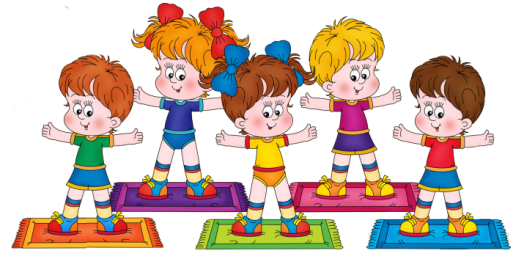 Расписание непрерывной образовательной деятельности подготовительной к школе логопедической группы №4Воспитатели: Андронова З.Н., Борисова О.В.Понедельник 8.50-9.20        1. Логопедическое9.30-9.55        2. Художественное творчество                           (рисование)10.05-10.35    3. Музыка Вторник8.50-9.20        1. Логопедическое9.30-9.55        2. Физическая культура 10.05-10.35    3. Познание: ФЭМПВечер досугаСреда8.50-9.20         1. Познание: ФЭМП9.30-9.55         2. Музыка10.05.-10.35    3.Художественное творчество                            (лепка/аппликация) Дополнительное образование15.40-16.05     4. Кружок «Старину мы помним,                             старину мы чтим»Четверг8.50-9.20         1. Художественное творчество                           (рисование)9.30-9.55         2. Логопедическое10.05.-10.35    3. Физическая культура Дополнительное образование15.40-16.10-16.30   4. Кружок «Веселые ребята»Пятница8.50-9.20         1. Познание: приобщение к                       социокультурным ценностям и                       ознакомление с миром природы9.30-9.55          2. Познание: конструктивная и                       познавательно-исследовательская                       деятельность 11.55-12.25      3. Физическая культура на прогулке